REGATE DI NATALECoppa “Michele del Sordo”Classe FINNNapoli, 27-28-29 dicembre 2018ISTRUZIONI DI REGATAComitato organizzatore:L’autorità organizzatrice è il Reale Yacht Club Canottieri Savoia ASD.Nelle presenti Istruzioni di Regata sono utilizzate le seguenti abbreviazioni:CO - Autorità Organizzatrice - Comitato OrganizzatoreCIS - Codice internazionale dei segnaliCR - Comitato di RegataGI – Giuria / Comitato per le ProtesteSI - Istruzioni di RegataRRS - Regolamento di Regata World Sailing 2017/2020UdR - Ufficiale di RegataSR - Segreteria di Regata[DP] indica una regola per la quale la penalità è a discrezione del Comitato per le Proteste (GI).[NP] indica che un’infrazione di questa regola non potrà essere oggetto di protesta da parte di un’imbarcazione.[SP] indica una regola per la quale una penalità standard può essere applicata dal Comitato di Regata (CR) senza che sia tenuta un’udienza da parte della GI.REGOLELa regata sarà disciplinata dalle Regole come definite nelle RRS 2017 – 2020 (RRS);Sarà applicata l’Appendice P, Speciali procedure per la RRS 42 con le modifiche alla regola 42 definite nel Regolamento della classe Finn;La “Normativa per l’Attività Sportiva FIV 2018” è da considerarsi regola, così come le prescrizioni FIV;Ai sensi della Regulation 20 della World Sailing la pubblicità è ammessa.[DP] [NP] REGOLE RIGUARDANTI LA SICUREZZAIl CR potrà protestare una barca per un’infrazione a queste regole di sicurezza;I concorrenti dovranno indossare dispositivi personali di galleggiamento in ogni momento quando siano in acqua, tranne che per un tempo limitato quando cambiano o aggiustino indumenti o attrezzature personali;Le barche che non escono in mare per regatare in una prova programmata dovranno prontamente informare la SR;Una barca che si ritira dovrà informare il CR prima di abbandonare l’area di regata o, qualora ciò risulti impossibile, dovrà informare la SR appena possibile dopo essere rientrata a terra;Le barche che si ritirano dalle prove in conformità alla SI 2.4 devono compilare un modulo di dichiarazione di ritiro e depositarlo presso la SR prima dello scadere del tempo limite per le proteste;Le imbarcazioni non in regata non dovranno interferire con le imbarcazioni in regata o con i battelli ufficiali;Le imbarcazioni che, per qualsiasi motivo, dovessero arrivare a terra lontano dall’Area Barche all’interno del Porto e che non fossero in grado di raggiungere i posti loro assegnati, devono informare immediatamente il CO per telefono al numero 081/7646162 - 7646266.COMUNICATI PER I CONCORRENTIComunicati per i concorrenti saranno esposti all’albo ufficiale per i comunicati posto presso la segreteria del CO.MODIFICHE ALLE ISTRUZIONI DI REGATAQualsiasi modifica al formato o al programma delle gare dovrà essere pubblicata entro le ore 1900, del giorno precedente a quello in cui avrà effetto e ogni altra modifica alle SI dovrà essere esposta non più tardi di 90 minuti dal primo segnale di avviso della giornataSEGNALI A TERRALe segnalazioni fatte a terra verranno esposte all’albero ufficiale dei segnali, posizionato sulla banchina del Circolo.PROGRAMMA DELLE REGATELe regate sono programmate come segue:giovedì 27 dicembre 2018	 	segnale di avviso della prima prova ore 11:00venerdì 28 dicembre 2018		prove       sabato 29 dicembre 2018	 		proveL'orario del segnale di avviso per la prima prova del giorno 28 dicembre sarà esposto entro le ore 19.00 del giorno precedente.  In assenza di comunicato varrà l’orario del giorno precedente. Il numero delle prove in programma è 9. Sarà possibile disputare massimo 3 prove al giorno Nessun segnale d’avviso sarà dato dopo le ore 15.00 dell’ultimo giorno di regate.BANDIERE DI CLASSELa bandiera di classe sarà quella della Classe Finn. AREA DI REGATAAcque antistanti il Castello dell’Ovo.IL PERCORSOIl diagramma contenuto nell’Allegato “1” indica il percorso, l’ordine nel quale le boe devono essere passate ed il lato nel quale ogni boa deve essere lasciata.La rotta bussola approssimata del primo lato potrà essere esposta sul battello del Comitato di Regata non più tardi del segnale di avviso.Un percorso ridotto dovrà contenere almeno 3 lati (modifica la regola 32). BOELe boe 1, 2, 3, 4 e 5  saranno cilindriche di colore giallo e la boa di Arrivo (A) sarà una boa gonfiabile di colore giallo.CAMBIO DEL SUCCESSIVO LATO DEL PERCORSO Non vi saranno cambi di percorsoLA PARTENZALe regate saranno fatte partire come da regola 26 con il segnale di avviso dato 5 minuti prima del segnale di partenza.La linea di partenza sarà quella compresa tra un’asta con bandiera arancione posta sul battello CdR e un’asta con bandiera arancione posizionata alla sua sinistra ad adeguata distanza.Una barca che parta più di 4 minuti dopo il proprio segnale di partenza sarà classificata “Non Partita - DNS” senza udienza. Ciò modifica le regole 35, A4 e A5.ARRIVOLa linea d’arrivo sarà quella compresa tra un’asta con bandiera arancione posta sul battello CdR arrivi e una boa gonfiabile di colore giallo posizionata alla sua sinistra ad adeguata distanzaTEMPI LIMITE Le barche che mancano di arrivare entro 15 minuti dopo che la prima barca ha completato il percorso ed arriva, saranno classificate “DNF Non Arrivata” senza udienza. Ciò modifica le Regole 35, A4 ed A5. [DP] [NP] IDENTIFICAZIONE E PUBBLICITA’ QUANDO LE BARCHE SONO IN REGATALe barche dovranno esporre, ove richiesta, la pubblicità dello sponsor della manifestazione. Il CO fornirà la pubblicità o i numeri e le istruzioni per il loro uso.PUNTEGGIOSarà applicato il punteggio minimo a tutte le regate. Il punteggio di una barca sarà calcolato in accordo con la RRS A2Una barca che partirà oltre quattro minuti dal proprio segnale di partenza sarà classificata DNS. Questo modifica le RRS A4 e A5.La regata sarà valida anche con una sola prova valida disputata..L’abbreviazione nel punteggio per una penalità discrezionale imposta dal CdP in base alle SI sarà DPI.A parziale modifica della regola A2, la classifica sarà stabilita sulle prove portate a termine con un primo scarto che verrà considerato al compimento della quarta prova ed un secondo al compimento della nona provaPROTESTE E RICHIESTE DI RIPARAZIONEI moduli di protesta sono disponibili all’ufficio di regata situato presso la SR. Le proteste e le richieste di riparazione o di riapertura dovranno essere depositate alla SR entro i tempi limite relativi.Il tempo limite per le proteste è 60 minuti dopo che l’ultima barca è arrivata nell’ultima prova del giorno o dall’issata di “Intelligenza su A” oppure “N su A” quale che sia il più tardivo. Lo stesso tempo limite si applica alle richieste di riparazione. Ciò modifica le RRS 61.3 e 62.2.Comunicati saranno affissi appena possibile e comunque entro 30 minuti dallo scadere del tempo limite per le proteste, per informare i concorrenti delle udienze nelle quali sono parti o nominati come testimoni. Le udienze saranno discusse nella sala per le proteste situata presso il Circolo.Comunicati per le proteste da parte del CR o GI saranno affissi per informare le barche come da regola 61.1(b).Sarà affisso un elenco delle barche penalizzate in accordo con l’Appendice P per infrazioni della RRS 42 e per le infrazioni di cui alla SI Le Penalità per infrazione delle SI segnate [DP] sono a discrezione della GI. Una barca può accettare una penalità discrezionale prima di un’udienza e riguardante lo stesso incidente compilando un modulo disponibile presso la SR.;Infrazioni delle regole segnate con [NP] nelle SI non potranno essere oggetto di protesta da parte di una barca. Questo modifica la RRS 60.1(a);Nell’ultimo giorno di regate una richiesta di riparazione basata su una decisione della giuria dovrà essere consegnata non più tardi di 30 minuti dopo che la decisione è stata pubblicata all’albo. Ciò modifica la regola 62.2.17.9 In alternativa potranno essere presentate proteste attraverso il sito: www.racingrulesofsailing.org [DP] COMUNICAZIONI RADIOTranne che in situazioni di emergenza, una barca, quando è in regata, non dovrà né fare trasmissioni radio, né ricevere radio comunicazioni non accessibili a tutte le altre barche. Questa restrizione si applica anche ai telefoni cellulari.[DP] DISPOSIZIONI PER I RIFIUTIIn qualità di naviganti, dobbiamo cercare di proteggere gli oceani, le acque costiere ed interne. Si veda la RRS 55. Le imbarcazioni non dovranno gettare rifiuti in acqua. I rifiuti potranno essere depositati a bordo delle imbarcazioni di appoggio e di quelle del CR.  PREMISaranno assegnati i premi come da Bando di Regata.ESONERO DI RESPONSABILITA’Come da regola fondamentale 4 i partecipanti alla regata di cui alle presenti SI prendono parte alla stessa sotto la loro piena ed esclusiva responsabilità, i Concorrenti sono gli unici responsabili per la decisione di prendere parte o di continuare la regata. Il CO, il CR e la GI declinano ogni e qualsiasi responsabilità per danni che possono subire persone e/o cose, sia in terra che in acqua, in conseguenza della loro partecipazione alla regata. È  competenza dei Concorrenti decidere in base alle loro capacità, alla forza del vento, allo stato del mare, alle previsioni meteorologiche ed a tutto quanto altro deve essere previsto da un buon marinaio, se uscire in mare e partecipare alla regata, di continuarla ovvero di rinunciare.ALLEGATO “1”: PERCORSO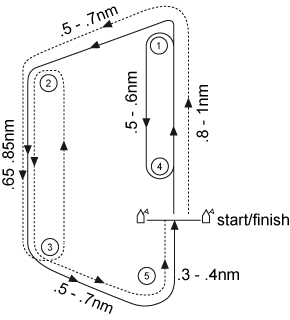 Percorso FINN: Start – 1 - 2 – 3 – 2 – 3 – 5 – FinishNOTA:Sullo stesso campo di regata parteciperanno anche le imbarcazioni della Classe 420 con la sequenza di seguito riportata:PARTENZA – 1 – 2 – 3 – 2 – 3 – 5 – ARRIVOPercorso Laser Standard e Laser Radial: PARTENZA – 1 – 2 – 3 – 2 - 3 – 5 – ARRIVOPercorso Laser 4.7: PARTENZA – 1 – 4 – 1 – 2 – 3 – 5 – ARRIVO